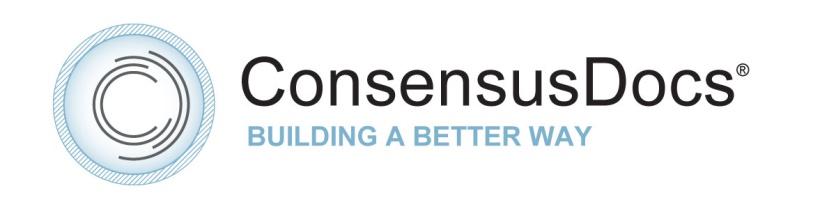 ConsensusDocs® 210STANDARD AGREEMENT AND GENERAL CONDITIONS BETWEEN OWNER AND CONSTRUCTOR FOR A PUBLIC WORKS PROJECT(Optional Unit Price)GENERAL INSTRUCTIONS. These instructions are solely for the information and convenience of ConsensusDocs users, and are not a part of the document. Gray boxes indicate where you should click and type in your project information. The yellow shading is a Word default function that displays editable text and is not necessary for document completion. Shading can be turned off by going to the Review tab, select “Restrict Editing” button and uncheck “Highlight the regions I can edit”. In Word 2003 you will find this option under the Tools tab, Options, Security tab, Protect Document button.EMBEDDED INSTRUCTIONS are provided to help you complete the document. To display or hide instructions select the “¶” button under the “Home” tab to show all formatting marks. Instruction boxes are color coded as follows: Red Boxes:	Instructions for fields that are typically required to complete contract.Blue Boxes:	Instructions for fields that may or may not be required for a complete contract.Green Boxes:	Provide general instructions or ConsensusDocs Coalition Guidebook comments, which can be found at www.ConsensusDocs.org/guidebook.ENDORSEMENT. This document was developed through a collaborative effort of organizations representing a wide cross-section of the design and construction industry. The organizations endorsing this document believe it represents a fair allocation of risk and responsibilities of all project participants.  Endorsing organizations recognize that this document must be reviewed and adapted to meet specific needs and applicable laws. This document has important legal and insurance consequences, and it is not intended as a substitute for competent professional services and advice. Consultation with an attorney and an insurance or surety adviser is strongly encouraged. Federal, State, and Local laws may vary with respect to the applicability or enforceability of specific provisions in this document. CONSENSUSDOCS SPECIFICALLY DISCLAIMS ALL WARRANTIES, EXPRESS OR IMPLIED, INCLUDING ANY WARRANTY OF MERCHANTABILITY OR FITNESS FOR A PARTICULAR PURPOSE. PURCHASERS ASSUME ALL LIABILITY WITH RESPECT TO THE USE OF THIS DOCUMENT, AND CONSENSUSDOCS AND ANY OF THE ENDORSING ORGANIZATIONS SHALL NOT BE LIABLE FOR ANY DIRECT, INDIRECT OR CONSEQUENTIAL DAMAGES RESULTING FROM SUCH USE. For additional information, please contact ConsensusDocs, 2300 Wilson Blvd, Suite 300, Arlington, VA 22201, 866-925-DOCS (3627), support@consensusdocs.org or www.ConsensusDocs.org. ConsensusDocs® 210STANDARD AGREEMENT AND GENERAL CONDITIONS BETWEEN OWNER AND CONSTRUCTOR FOR A PUBLIC WORKS PROJECT (Optional Unit Price)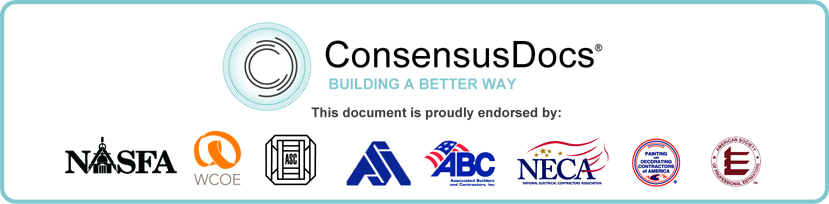 Blanks embedded in the text indicate provisions that must be filled in by parties.Any of the text in this electronic document may be edited or excluded from the final contract. New sections may be added, and text may be inserted into standard paragraphs. Supplemental conditions-provisions added to the printed agreement-may also be adopted by reference. It is always best for supplements to be attached to the Agreement, and it is a good practice for both parties to sign and date all supplements.TABLE OF ARTICLESAGREEMENTGENERAL PROVISIONSCONSTRUCTOR’S RESPONSIBILITIESOWNER’S RESPONSIBILITIESSUBCONTRACTSTIMEPRICECHANGESPAYMENTINDEMNITY, INSURANCE, AND BONDSSUSPENSION, NOTICE TO CURE, AND TERMINATIONDISPUTE MITIGATION AND RESOLUTIONMISCELLANEOUSCONTRACT DOCUMENTSAGREEMENTEnter the Job Number and Account Code, if applicable.Job Number: 					Account Code: In the blanks (in order), insert the date of the Agreement, name of the Owner, Owner’s address, Constructor’s name, Constructor’s address, name of the Project, and the location along with a brief description of the project.This Agreement is made this  day of  in the year ,by and between theOWNER, and theCONSTRUCTOR, Tax identification number (TIN) Contractor License No., if applicable for construction and services in connection with the followingPROJECT Notice to the Parties shall be given at the above addresses.The Design Professional is The relationship of the Parties, the extent of the Agreement, and the definitions of key terms, such as Contract Documents, Final Completion, and Work, are described in this article.GENERAL PROVISIONSPARTIES’ RELATIONSHIP AND ETHICS The Parties each agree to proceed with the Project on the basis of mutual trust, good faith, and fair dealing.Constructor shall furnish construction administration and management services and use Constructor’s diligent efforts to perform the Work in an expeditious manner consistent with the Contract Documents. The Parties shall each endeavor to promote harmony and cooperation among all Project participants.Constructor represents that it is an independent contractor and that in its performance of the Work it shall act as an independent contractor.Neither Constructor nor any of its agents or employees shall act on behalf of or in the name of Owner except as provided in this Agreement or unless authorized in writing by Owner’s Representative.ETHICS The Parties shall perform their obligations with integrity, ensuring at a minimum that each: (a) avoids conflicts of interest and promptly discloses any to the other Party; and (b) warrants that it has not and shall not pay or receive any contingent fees or gratuities to or from the other Party, including its agents, officers, and employees, Subcontractors or others for whom they may be liable, to secure preferential treatment.DESIGN PROFESSIONAL Ownershall provide all architectural and engineering design services necessary for the completion of the Work, except the following: Constructor shall not be required to provide professional services which constitute the practice of architecture or engineering except as otherwise provided in section 3.17.DEFINITIONS“Agreement” means this ConsensusDocs 210 Standard Agreement and General Conditions Between Owner and Constructor for a Public Works Project, as modified, and exhibits and attachments made part of this agreement upon its execution.The User is expected to create these referenced exhibits as applicable. These exhibits contain information that is largely based on a project and company specific information that varies. The Parties are encouraged to create other exhibits as appropriate and list the exhibits in this subsection.The following exhibits are part of this Agreement:Enter the number of pages in the Schedule of the Work. If applicable, attach as exhibit any conditions, obligations, or requirements relative to labor relations and their effect on the Project. Legal counsel is recommended.Exhibit A: Schedule of the Work,  pagesExhibit B: Labor Relations, if applicableExhibit C: Certification of Compliance with Equal Opportunity Requirements“Business Day” means all Days, except weekends and official federal or state holidays where the Project is located.A “Change Order” is a written order signed by Owner and Constructor after execution of this Agreement, indicating changes in the scope of the Work, the Contract Price, or Contract Time, including substitutions proposed by Constructor and accepted by Owner.The “Contract Documents” consist of this Agreement, the existing Contract Documents listed in section 14.1, drawings, specifications, addenda issued and acknowledged prior to execution of this Agreement, information furnished by Owner pursuant to subsection 3.13.4, and modifications issued in accordance with this Agreement.The “Constructor” is the person or entity identified in ARTICLE 1 and includes Constructor’s Representative.“Contract Price” is the amount indicated in section 7.1 of this Agreement.See ARTICLE 6 for Date of Commencement and Final Completion.“Contract Time” is the period between the Date of Commencement and Final Completion. “Cost of the Work” means the costs and discounts specified in subsection 8.3.1.3.“Date of Commencement” is as set forth in section 6.1.“Day” means a calendar day.“Defective Work” is any portion of the Work that does not conform to the requirements of the Contract Documents.“Design Professional” means the licensed architect or engineer, and its consultants, retained by Owner to perform design services for the Project.See ARTICLE 6 for Final Completion.“Final Completion” occurs on the date when Constructor’s obligations under this Agreement are complete and accepted by Owner and final payment becomes due and payable. This date shall be confirmed by a Certificate of Final Completion signed by Owner and Constructor.  “Hazardous Material” is any substance or material identified now or in the future as hazardous under Laws, or any other substance or material that may be considered hazardous or otherwise subject to statutory or regulatory requirement governing handling, disposal, or cleanup.“Interim Directed Change” is a change to the Work directed by Owner pursuant to section 8.2. “Laws” mean federal, state, and local laws, ordinances, codes, rules, and regulations applicable to the Work with which Constructor must comply that are enacted as of the Agreement date. “Others” means other contractors/constructors, material suppliers, and persons at the Worksite who are not employed by Constructor or Subcontractors.“Overhead” means (a) payroll costs and other compensation of Constructor employees in Constructor’s principal and branch offices; (b) general and administrative expenses of Constructor’s principal and branch offices including charges against Constructor for delinquent payments; and (c) Constructor’s capital expenses, including interest on capital used for the Work.“Owner” is the person or entity identified in ARTICLE 1, and includes Owner’s Representative.The “Parties” are collectively Owner and Constructor.“The Project,” as identified in ARTICLE 1, is the building, facility, or other improvements for which Constructor is to perform Work under this Agreement. It may also include construction by Owner or Others.The “Schedule of the Work” is the document prepared by Constructor that specifies the dates on which Constructor plans to begin and complete various parts of the Work, including dates on which information and approvals are required from Owner.A “Subcontractor” is a person or entity retained by Constructor as an independent contractor to provide the labor, materials, equipment, or services necessary to complete a specific portion of the Work. The term Subcontractor does not include Design Professional or Others.“Substantial Completion” [    ] If this box is checked or, alternatively, if neither box is checked for this subsection the following definition of Substantial Completion shall be the default. “Substantial Completion”  means substantial completion of the Work, or of a designated portion, occurs on the date when the Work is sufficiently complete in accordance with the Contract Documents so that Owner may occupy or utilize the Project, or a designated portion, for the use for which it is intended, without unscheduled disruption. The issuance of a certificate of occupancy is not a prerequisite for Substantial Completion if the certificate of occupancy cannot be obtained due to factors beyond Constructor’s control. This date shall be confirmed by a Certificate of Substantial Completion signed by Owner and Constructor. Or [    ] means that the Work is complete in accordance with the Contract Documents, approved by Owner, and ready to be placed into service, including cleanup. Owner’s approval shall not be unreasonably withheld and Owner shall commence responding to a Constructor’s request for approval of the Work within two (2) Business Days or approval shall be deemed given. If Owner does not provide a complete response within an additional five (5) Business Days from commencing a response then approval shall be deemed to be given.    A “Subsubcontractor” is a person or entity who has an agreement with a Subcontractor or another Subsubcontractor to perform a portion of the Subcontractor’s Work.A “Supplier” is a person or entity retained by Constructor to provide material or equipment for the Work.“Terrorism” means a violent act, or an act that is dangerous to human life, property, or infrastructure, that is committed by an individual or individuals and that appears to be part of an effort to coerce a civilian population or to influence the policy or affect the conduct of any government by coercion. Terrorism includes, but is not limited to, any act certified by the United States government as an act of terrorism pursuant to the Terrorism Risk Insurance Act, as amended.“Work” means the construction and services necessary or incidental to fulfill Constructor’s obligations for the Project in conformance with this Agreement and the other Contract Documents. The Work may refer to the whole Project or only a part of the Project if work is also being performed by Owner or Others.“Worksite” means the geographical area of the Project location as identified in ARTICLE 1 where the Work is to be performed.This article describes the Contractor’s general responsibilities for labor, materials, supervision, coordination and construction means and methods; and then provides for cooperation when work is performed by Owner or Others defined in ARTICLE 2.CONSTRUCTOR’S RESPONSIBILITIESGENERAL RESPONSIBILITIESConstructor shall provide all labor, materials, equipment, and services necessary to complete the Work, all of which shall be provided in full accord with and reasonably inferable from the Contract Documents.Constructor shall be responsible for the supervision and coordination of the Work, including the construction means, methods, techniques, sequences, and procedures utilized, unless the Contract Documents give other specific instructions. In such case, Constructor shall not be liable to Owner for damages resulting from compliance with such instructions unless Constructor recognized and failed to timely report to Owner any error, inconsistency, omission, or unsafe practice that it discovered in the specified construction means, methods, techniques, sequences, or procedures.Constructor shall perform Work only within locations allowed by the Contract Documents, Laws, and applicable permits.COOPERATION WITH WORK OF OWNER AND OTHERSOwner may perform work at the Worksite directly or by Others. Any agreements with Others to perform construction or operations related to the Project shall include provisions pertaining to insurance, indemnification, waiver of subrogation, consequential damages, coordination, interference, cleanup, and safety that are substantively the same as the corresponding provisions of this Agreement.If Owner elects to perform work at the Worksite directly or by Others, Constructor and Owner shall coordinate the activities of all forces at the Worksite and agree upon fair and reasonable schedules and operational procedures for Worksite activities. Owner shall require each separate contractor to cooperate with Constructor and assist with the coordination of activities and the review of construction schedules and operations. The Contract Price and Contract Time shall be equitably adjusted, as mutually agreed by the Parties, for changes made necessary by the coordination of construction activities, and the Schedule of the Work shall be revised accordingly. Constructor, Owner, and Others shall adhere to the revised construction schedule.With regard to the work of Owner and Others, Constructor shall (a) proceed with the Work in a manner that does not hinder, delay, or interfere with the work of Owner or Others or cause the work of Owner or Others to become defective, (b) afford Owner or Others reasonable access for introduction and storage of their materials and equipment and performance of their activities, and (c) coordinate Constructor’s Work with theirs.Before proceeding with any portion of the Work affected by the construction or operations of Owner or Others, Constructor shall give Owner prompt written notification of any defects Constructor discovers in their work which will prevent the proper execution of the Work. Constructor’s obligations in this subsection do not create a responsibility for the work of Owner or Others, but are for the purpose of facilitating the Work. If Constructor does not notify Owner of defects interfering with the performance of the Work, Constructor acknowledges that the work of Owner or Others is not defective and is acceptable for the proper execution of the Work. Following receipt of written notice from Constructor of defects, Owner shall promptly inform Constructor what action, if any, Constructor shall take with regard to the defects.Responsibilities for review of the Contract Documents and reporting errors or inconsistencies discovered are detailed below.RESPONSIBILITY FOR PERFORMANCEPrior to commencing the Work, Constructor shall examine and compare the drawings and specifications with information furnished by Owner that are Contract Documents, relevant field measurements made by Constructor, and any visible conditions at the Worksite affecting the Work.Should Constructor discover any errors, omissions, or inconsistencies in the Contract Documents, Constructor shall promptly report them to Owner. It is recognized, however, that Constructor is not acting in the capacity of a licensed design professional, and that Constructor’s examination is to facilitate construction and does not create an affirmative responsibility to detect errors, omissions, or inconsistencies or to ascertain compliance with applicable laws, building codes, or regulations. Following receipt of written notice from Constructor of defects, Owner shall promptly inform Constructor what action, if any, Constructor shall take with regard to the defects.Constructor shall have no liability for errors, omissions, or inconsistencies discovered under this section unless Constructor knowingly fails to report a recognized problem to Owner.Constructor may be entitled to additional costs or time because of clarifications or instructions by Owner in accordance with subsection 3.3.2.Nothing in this section shall relieve Constructor of responsibility for its own errors, inconsistencies, and omissions.CONSTRUCTION PERSONNEL AND SUPERVISIONConstructor shall provide competent supervision for the performance of the Work. Before commencing the Work, Constructor shall notify Owner in writing of the name and qualifications of its proposed superintendent(s) and project manager so Owner may review the individual’s qualifications. If, for reasonable cause, Owner refuses to approve the individual, or withdraws its approval after once giving it, Constructor shall name a different superintendent or project manager for Owner’s review. Any disapproved superintendent shall not perform in that capacity thereafter at the Worksite.Constructor shall be responsible to Owner for acts or omissions of parties or entities performing portions of the Work for or on behalf of Constructor or any of its Subcontractors.Constructor shall permit only qualified persons to perform the Work. Constructor shall enforce safety procedures, strict discipline, and good order among persons performing the Work. If Owner determines that a particular person is unfit or unskilled for the assigned Work, Constructor shall immediately reassign the person upon receipt of Owner’s written notice to do so.CONSTRUCTOR’S REPRESENTATIVE Constructor’s authorized representative is . Constructor’s Representative shall possess full authority to receive instructions from Owner and to act on those instructions. If Constructor changes its representative or their authority, Constructor shall immediately notify Owner in writing.Sections 3.5-3.6 describe the responsibilities for workmanship and materials furnished by Owner or Others are described.WORKMANSHIP The Work shall be executed in accordance with the Contract Documents in a workmanlike manner. All materials used in the Work shall be furnished in sufficient quantities to facilitate the proper and expeditious execution of the Work and shall be new except such materials as may be expressly provided in the Contract Documents to be otherwise.MATERIALS FURNISHED BY OWNER OR OTHERS If the Work includes installation of materials or equipment furnished by Owner or Others, it shall be the responsibility of Constructor to examine the items so provided and thereupon handle, store, and install the items, unless otherwise provided in the Contract Documents, with such skill and care as to provide a satisfactory and proper installation. Loss or damage due to acts or omissions of Constructor shall be the responsibility of Constructor and may be deducted from any amounts due or to become due Constructor. Any defects discovered in such materials or equipment shall be reported at once to Owner. Following receipt of written notice from Constructor of defects, Owner shall promptly inform Constructor what action, if any, Constructor shall take with regard to the defects.The responsibilities and costs for testing inspection are set forth below.ASSIGNMENT OF PURCHASE ORDER If Owner has purchased materials or equipment,  and has disclosed terms to Constructor in writing prior to bid for installation on the Project, Owner may assign the purchase contract to Constructor and Constructor agrees to accept such assignment, at no additional cost to Owner.TESTS AND INSPECTIONSConstructor shall schedule all required tests, approvals, and inspections of the Work or portions thereof at appropriate times so as not to delay the progress of the Work or other work related to the Project. Constructor shall give proper notice to all required parties of such tests, approvals, and inspections. If feasible, Owner and Others may timely observe the tests at the normal place of testing. Except as provided in subsection 3.7.3, Owner shall bear all expenses associated with tests, inspections, and approvals required by the Contract Documents, which, unless otherwise agreed to, shall be conducted by an independent testing laboratory or entity retained by Owner. Unless otherwise required by the Contract Documents, required certificates of testing, approval, or inspection shall be secured by Constructor and promptly delivered to Owner.If Owner or appropriate authorities determine that tests, inspections, or approvals in addition to those required by the Contract Documents will be necessary, Constructor shall arrange for the procedures and give timely notice to Owner and Others who may observe the procedures. Costs of the additional tests, inspections, or approvals are at Owner’s expense except as provided in the subsection below.If the procedures described in the two subsections immediately above indicate that portions of the Work fail to comply with the Contract Documents, Constructor shall be responsible for costs of correction and retesting.Sections 3.8-3.10 detail the Contractor’s warranty and obligations to correct Work.WARRANTYConstructor warrants that all materials and equipment shall be new unless otherwise specified, of good quality, in conformance with the Contract Documents, and free from defective workmanship and materials. At Owner’s request, Constructor shall furnish satisfactory evidence of the quality and type of materials and equipment furnished. Constructor further warrants that the Work shall be free from material defects not intrinsic in the design or materials required in the Contract Documents. Constructor’s warranty does not include remedies for defects or damages caused by normal wear and tear during normal usage, use for a purpose for which the Project was not intended, improper or insufficient maintenance, modifications performed by Owner or Others, or abuse. Constructor’s warranty shall commence on the Date of Substantial Completion of the Work, or of a designated portion.To the extent products, equipment, systems, or materials incorporated in the Work are specified and purchased by Owner; they shall be covered exclusively by the warranty of the manufacturer. There are no warranties which extend beyond the description on the face of any such warranty.Constructor shall obtain from its Subcontractors and Suppliers any special or extended warranties required by the Contract Documents. All such warranties shall be listed in an attached exhibit to this Agreement. Constructor’s liability for such warranties shall be limited to the one-year correction period as provided in the section below. After that period, Constructor shall provide reasonable assistance to Owner in enforcing the obligations of Subcontractors or Suppliers for such extended warranties.CORRECTION OF WORK WITHIN ONE YEARIf, prior to Substantial Completion and within one year after the date of Substantial Completion of the Work, any Defective Work is found, Owner shall promptly notify Constructor in writing. Unless Owner provides written acceptance of the condition, Constructor shall promptly correct the Defective Work at its own cost and time and bear the expense of additional services required for correction of any Defective Work for which it is responsible. If within the one-year correction period Owner discovers and does not promptly notify Constructor or give Constructor an opportunity to test or correct Defective Work as reasonably requested by Constructor, Owner waives Constructor’s obligation to correct that Defective Work as well as Owner’s right to claim a breach of the warranty with respect to that Defective Work.With respect to any portion of Work first performed after Substantial Completion, the one-year correction period shall be extended by the period of time between Substantial Completion and the actual performance of the later Work. Correction periods shall not be extended by corrective work performed by Constructor.If Constructor fails to correct Defective Work within a reasonable time after receipt of written notice from Owner prior to final payment, Owner may correct it in accordance with Owner’s right to carry out the Work. In such case, an appropriate Change Order shall be issued deducting the cost of correcting the Defective Work from payments then or thereafter due Constructor. If payments then or thereafter due Constructor are not sufficient to cover such amounts, Constructor shall pay the difference to Owner.If after the one-year correction period but before the applicable limitation period Owner discovers any Defective Work, Owner shall, unless the Defective Work requires emergency correction, promptly notify Constructor. If Constructor elects to correct the Work, it shall provide written notice of such intent within fourteen (14) Days of its receipt of notice from Owner. Constructor shall complete the correction of Work within a mutually agreed timeframe. If Constructor does not elect to correct the Work, Owner may have the Work corrected by itself or Others and charge Constructor for the reasonable cost of the correction. Owner shall provide Constructor with an accounting of correction costs it incurs.If Constructor’s correction or removal of Defective Work causes damage to or destroys other completed or partially completed Work or existing buildings, Constructor shall be responsible for the cost of correcting the destroyed or damaged property.The one-year period for correction of Defective Work does not constitute a limitation period with respect to the enforcement of Constructor’s other obligations under the Contract Documents.Prior to final payment, at Owner’s option and with Constructor’s agreement, Owner may elect to accept Defective Work rather than require its removal and correction. In such case, the Contract Price shall be equitably adjusted for any diminution in the value of the Project caused by such Defective Work.CORRECTION OF COVERED WORKOn request of Owner, Work that has been covered without a requirement that it be inspected prior to being covered may be uncovered for Owner’s inspection. Owner shall pay for the costs of uncovering and replacement if the Work proves to be in conformance with the Contract Documents, or if the defective condition was caused by Owner or Others. If the uncovered Work proves to be defective, Constructor shall pay the costs of uncovering and replacement.If, contrary to specific requirements in the Contract Documents or contrary to a specific request from Owner, a portion of the Work is covered, Owner, by written request, may require Constructor to uncover the Work for Owner’s observation. In this circumstance, the Work shall be replaced at Constructor’s expense and with no adjustment to the Contract Time.As between Owner and Constructor, provisions for safety precautions and programs are detailed below.SAFETY OF PERSONS AND PROPERTYSAFETY PRECAUTIONS AND PROGRAMS Constructor shall have overall responsibility for safety precautions and programs in the performance of the Work. However, such obligation does not relieve Subcontractors of their responsibility for the safety of persons or property in the performance of their work or for compliance with Laws.Constructor shall seek to avoid injury, loss, or damage to persons or property by taking reasonable steps to protect:its employees and other persons at the Worksite;materials and equipment stored at onsite or offsite locations for use in the Work; andproperty located at the Worksite and adjacent to Work areas, whether or not the property is part of the Worksite.Enter the name of Constructor’s worksite safety representative in the blank provided.CONSTRUCTOR’S SAFETY REPRESENTATIVE Constructor’s Worksite safety representative is , who shall act as Constructor’s Worksite safety representative with a duty to prevent accidents. If no individual is identified in this subsection, Constructor’s safety representative shall be Constructor’s Representative. Constructor shall report promptly in writing to Owner all recordable accidents and injuries occurring at the Worksite. When Constructor is required to file an accident report with a public authority, Constructor shall furnish a copy of the report to Owner.Constructor shall provide Owner with copies of all notices required of Constructor by law or regulation. Constructor’s safety program shall comply with the requirements of governmental and quasi-governmental authorities having jurisdiction.Damage or loss not insured under property insurance which may arise from the Work, to the extent caused by the negligent acts or omissions of Constructor, or anyone for whose acts Constructor may be liable, shall be promptly remedied by Constructor.If Owner deems any part of the Work or Worksite unsafe, Owner, without assuming responsibility for Constructor’s safety program, may require Constructor to stop performance of the Work or take corrective measures satisfactory to Owner, or both. If Constructor does not adopt corrective measures, Owner may perform them and deduct their cost from the Contract Price. Constructor agrees to make no claim for damages, for an increase in the Contract Price or for a change in the Contract Time based on Constructor’s compliance with Owner’s reasonable request.EMERGENCIESIn an emergency affecting the safety of persons or property, Constructor shall act in a reasonable manner to prevent threatened damage, injury, or loss. Any change in the Contract Price or Contract Time resulting from the actions of Constructor in an emergency situation shall be determined as provided for in ARTICLE 8.Procedures for handling Hazardous Materials are detailed. Hazardous Materials provisions acknowledge that Owner is responsible for conditions at the site. Constructor may immediately stop Work in the affected area and is not required to perform Work related to or in the area of Hazardous Materials.HAZARDOUS MATERIALSConstructor shall not be obligated to commence or continue work until any Hazardous Material discovered at the Worksite has been removed, rendered, or determined to be harmless by Owner as certified by an independent testing laboratory and approved by the appropriate governmental agency.If after commencing the Work, Hazardous Material is discovered at the Worksite, Constructor shall be entitled to immediately stop Work in the affected area. Constructor shall promptly report the condition to Owner, Design Professional, and, if required, the governmental agency with jurisdiction.Constructor shall not be required to perform any Work relating to or in the area of Hazardous Material without written mutual agreement.Owner shall be responsible for retaining an independent testing laboratory to determine the nature of the material encountered and whether the material requires corrective measures or remedial action. Such measures shall be the sole responsibility of Owner, and shall be performed in a manner minimizing any adverse effect upon the Work. Constructor shall resume Work in the area affected by any Hazardous Material only upon written agreement between the Parties after the Hazardous Material has been removed or rendered harmless and only after approval, if necessary, of the governmental agency with jurisdiction.If Constructor incurs additional costs or is delayed due to the presence or remediation of Hazardous Material, Constructor shall be entitled to an equitable adjustment in the Contract Price or the Contract Time.To the extent permitted by applicable Laws, section 6.6, and to the extent not caused by the negligent acts or omissions of Constructor, its Subcontractors and Subsubcontractors, and the agents, officers, directors, and employees of each of them, Owner shall defend, indemnify, and hold harmless Constructor, its Subcontractors and Subsubcontractors, and the agents, officers, directors, and employees of each of them, from and against all claims, damages, losses, costs, and expenses, including but not limited to reasonable attorneys’ fees, costs, and expenses incurred in connection with any dispute resolution process, arising out of or relating to the performance of the Work in any area affected by Hazardous Material.MATERIALS BROUGHT TO THE WORKSITESafety Data Sheets (SDS) as required by law and pertaining to materials or substances used or consumed in the performance of the Work, whether obtained by Constructor, Subcontractors, Owner, or Others, shall be maintained at the Worksite by Constructor and made available to Owner, Subcontractors, and Others.Constructor shall be responsible for the proper delivery, handling, application, storage, removal, and disposal of all materials and substances brought to the Worksite by Constructor in accordance with the Contract Documents and used or consumed in the performance of the Work.To the extent caused by the negligent acts or omissions of Constructor, its agents, officers, directors, and employees, Constructor shall indemnify and hold harmless Owner, its agents, officers, directors, and employees, from and against any and all claims, damages, losses, costs, and expenses, including but not limited to attorneys’ fees, costs, and expenses incurred in connection with any dispute resolution procedure, arising out of or relating to the delivery, handling, application, storage, removal, and disposal of all materials and substances brought to the Worksite by Constructor in accordance with the Contract Documents.This section 3.13 shall survive the completion of the Work or any termination of this Agreement.Procedures for review and approval of shop drawings, samples, product data and other submittals are detailed below. Owner is responsible for the review and approval of submittals.SUBMITTALSConstructor shall submit to Owner and Design Professional all shop drawings, samples, product data, and similar submittals required by the Contract Documents for review and approval. Submittals shall be submitted in electronic form if required in accordance with ConsensusDocs 200.2 and subsection 4.6.1. Constructor shall be responsible for the accuracy and conformity of its submittals to the Contract Documents. At no additional cost, Constructor shall prepare and deliver its submittals in a manner consistent with the Schedule of the Work and in such time and sequence so as not to delay the performance of the Work or the work of Owner and Others. Constructor submittals shall identify in writing for each submittal all changes, deviations, or substitutions from the requirements of the Contract Documents. The approval of any Constructor submittal shall not be deemed to authorize changes, deviations, or substitutions from the requirements of the Contract Documents unless express written approval is obtained from Owner specifically authorizing such deviation, substitution, or change. To the extent a change, deviation, or substitution causes an impact to the Contract Price or Contract Time, such approval shall be promptly memorialized in a Change Order. Neither Design Professional nor Owner shall make any change, deviation, or substitution through the submittal process without specifically identifying and authorizing such deviation to Constructor. If the Contract Documents do not contain submittal requirements pertaining to the Work, Constructor agrees upon request to submit in a timely fashion to Design Professional and Owner for review any shop drawings, samples, product data, manufacturers’ literature or similar submittals as may reasonably be required by Owner.Owner shall be responsible for review and approval of submittals with reasonable promptness to avoid causing delay.Constructor shall perform all Work strictly in accordance with approved submittals. Approval of shop drawings is not an authorization to perform changed work, unless the procedures of ARTICLE 8 are followed. Approval does not relieve Constructor from responsibility for Defective Work resulting from errors or omissions on the approved shop drawings.Record copies of the following, incorporating field changes and selections made during construction, shall be maintained at the Worksite and available to Owner upon request: drawings, specifications, addenda, Change Order and other modifications, and required submittals including product data, samples, and shop drawings.SUBSTITUTIONS No substitutions shall be made in the Work unless permitted in the Contract Documents and then only after Constructor obtains approvals required under the Contract Documents for substitutions. No later than seven (7) Days following approval by Owner and, if applicable, Design Professional, substitutions shall be promptly memorialized in a Change Order, and if applicable, provide for an adjustment in the Contract Price or Contract Time.AS-BUILTS Constructor shall prepare and submit to OwnerInsert an X in the fill-in option selected, or exclude the options not required. Select one option only. final marked-up as-built drawings; r updated electronic data, in accordance with ConsensusDocs 200.2 and subsection 4.6.1; orsuch documentation as defined by the Parties by attachment to this Agreement, in general documenting how the various elements of the Work were actually constructed or installed.Owner, through its Design Professional, provides professional services, except as specified.Enter a list of exceptions, if any.DESIGN DELEGATION If the Contract Documents specifically require Constructor to procure design services, Owner shall specify all required performance and design criteria. Constructor shall not be responsible for the adequacy of such performance and design criteria. As permitted by the laws, rules, and regulations in the jurisdiction where the Project is located, Constructor shall procure such services and any certifications necessary to satisfactorily complete the Work from a licensed design professional. The signature and seal of Constructor’s design professional shall appear on all drawings, calculations, specifications, certifications, shop drawings, and other submittals related to the Work designed or certified by Constructor’s design professional.Responsibilities for permits and taxes are allocated below. Section 4.4 is referenced differentiating Owner’s responsibilities for building permits and approvals, including developer’s fees.PERMITS AND TAXESConstructor shall give public authorities all notices required by law and, except for permits and fees that are the responsibility of Owner, shall obtain and pay for all necessary permits, licenses, and renewals pertaining to the Work. Constructor shall provide to Owner copies of all notices, permits, licenses, and renewals required under this Agreement.Constructor shall pay all applicable taxes enacted when bids are received or negotiations concluded for the Work provided by Constructor.If, in accordance with Owner’s direction, Constructor claims an exemption for taxes, Owner shall indemnify and hold Constructor harmless from any liability, penalty, interest, fine, tax assessment, attorneys’ fees, or other expense or cost incurred by Constructor as a result of any such action.CUTTING, FITTING, AND PATCHINGConstructor shall perform cutting, fitting, and patching necessary to coordinate the various parts of the Work and to prepare its Work for the work of Owner or Others.Cutting, patching, or altering the work of Owner or Others shall be done with the prior written approval of Owner. Such approval shall not be unreasonably withheld.Describes Constructor’s responsibilities to keep the Worksite clean.CLEANING UPConstructor shall regularly remove debris and waste materials at the Worksite resulting from the Work. Prior to discontinuing Work in an area, Constructor shall clean the area and remove all rubbish and its construction equipment, tools, machinery, waste, and surplus materials. Constructor shall minimize and confine dust and debris resulting from construction activities. At the completion of the Work, Constructor shall remove from the Worksite all construction equipment, tools, surplus materials, waste materials, and debris.If Constructor fails to commence compliance with cleanup duties within two (2) Business Days after written notification from Owner of non-compliance, Owner may implement appropriate cleanup measures without further notice and shall deduct the reasonable costs from any amounts due or to become due Constructor in the next payment period.ACCESS TO WORK Constructor shall facilitate the access of Owner, Design Professional, and Others to Work in progress. TRAFFIC AND PUBLIC CONVENIENCE  Constructor shall notify the proper authorities at least Business Day(s) in advance of starting work on a traveled street, and comply with the directives of such authorities regarding traffic control. Constructor shall not obstruct access to fire hydrants and service valves, nor to U.S. mailboxes. Constructor shall repair and restore to service any utility service facilities damaged by Constructor’s operations, and shall cooperate with utility companies in the restoration of their service.Constructor shall make reasonably suitable and adequate provisions for the convenience and safety of the public and of the residents along the route of construction during working and non-working hours. Days before starting Work, Constructor shall post prominent written notices on every block in urban areas and every quarter mile in rural areas along the route of the Work notifying owners and occupants of the nature of the work to be performed in sufficient detail to allow owners and occupants to take precautions to protect their property. Constructor shall exercise reasonable care not to damage property along the route of the work.COMPLIANCE WITH LAWS Constructor shall comply with all Laws at its own costs. Constructor shall be liable to Owner for all loss, cost, or expense attributable to any acts or omissions by Constructor, its employees, subcontractors, and agents for failure to comply with Laws, including fines, penalties, or corrective measures. However, liability under this subsection shall not apply if notice to Owner was given, and advance approval by appropriate authorities, including Owner, is received.The Contract Price or Contract Time shall be equitably adjusted by Change Order for additional costs resulting from any changes in Laws, including increased taxes, which were not reasonably anticipated and then enacted after the date of this Agreement.CONFIDENTIALITY Unless compelled by law, a governmental agency or authority, an order of a court of competent jurisdiction, or a validly issued subpoena, Constructor shall treat as confidential and not disclose to third-persons, except Subcontractors, Subsubcontractors, and Suppliers as is necessary for the performance of the Work, or use for its own benefit, any of Owner’s confidential information, know-how, discoveries, production methods, and the like that may be disclosed to Constructor or which Constructor may acquire in connection with the Work. Owner shall treat as confidential information all of Constructor’s estimating systems and historical and parameter cost data that may be disclosed to Owner in connection with the performance of this Agreement. The Parties shall each specify those items to be treated as confidential and shall mark them as “Confidential.” If a Party is legally compelled or there is an order seeking disclosure of any Confidential Information, Constructor or Owner shall promptly notify the other Party to permit that Party’s legal objection.OWNER’S RESPONSIBILITIESSections 4.1-4.3 and 4.5 Owner’s responsibilities include providing information and services in a timely manner, including financial information, site information, and information necessary to give notice of or to enforce mechanics lien rights.INFORMATION AND SERVICES Owner’s responsibilities under this article shall be fulfilled with reasonable detail and in a timely manner.FINANCIAL INFORMATION Before commencing the Work and thereafter, at the written request of Constructor, Owner shall provide Constructor with evidence of Project financing, including information showing the actual amounts immediately available pursuant to a loan, grant, appropriation or fund for payments anticipated to become due to Constructor under this Agreement and the extent to which any such loan, grant, appropriation, or fund is subject to sequester or other conditions for release of funds. Evidence that sufficient funds are available for expenditure is a condition precedent to Constructor’s commencing and continuing the Work. Constructor may terminate this Agreement pursuant to section 11.5. Owner shall also provide Constructor with information sufficient to determine applicability of rights for stop notices, bond claims (lien rights, if applicable), or other rights securing payment, and with all information necessary to give notice of and to enforce such rights, within seven (7) Days after Constructor’s request in writing.WORKSITE INFORMATION To the extent Owner has obtained, or is required elsewhere in the Contract Documents to obtain, the following Worksite information, Owner shall provide at Owner’s expense and with reasonable promptness:information describing the physical characteristics of the Worksite, including surveys, Worksite evaluations, legal descriptions, data, or drawings depicting existing conditions, subsurface conditions, and environmental studies, reports, and investigations. Legal descriptions shall include easements, title restrictions, boundaries, and zoning restrictions. Worksite descriptions shall include existing buildings and other construction and all other pertinent Worksite conditions. Adjacent property descriptions shall include structures, streets, sidewalks, alleys, and other features relevant to the Work. Utility details shall include available services, lines at the Worksite and adjacent thereto, and connection points. The information shall include public and private information, subsurface information, grades, contours, and elevations, drainage data, exact locations and dimensions, and benchmarks that can be used by Constructor in laying out the Work;tests, inspections, and other reports dealing with environmental matters, Hazardous Material and other existing conditions, including structural, mechanical, and chemical tests, required by the Contract Documents or by Law; andany other information or services requested in writing by Constructor which are required for Constructor’s performance of the Work and under Owner’s control.Building permits, fees, and approvals that are not the responsibility of Constructor as described in section 3.17 are to be secured and paid by the owner.CONCEALED OR UNKNOWN SITE CONDITIONS If the conditions encountered at the Worksite are (a) subsurface or other physical conditions materially different from those indicated in the Contract Documents or any Worksite information provided in accordance with this ARTICLE 4, or (b) unusual and unknown physical conditions materially different from conditions ordinarily encountered and generally recognized as inherent in the Work provided for in the Contract Documents, Constructor shall stop affected Work after the condition is first observed and give prompt written notice of the condition to Owner and Design Professional. Within a reasonable time after receiving notice, Owner will direct Constructor how to proceed. If Owner acknowledges that Constructor has encountered an unknown condition, Constructor shall not be required to perform any Work relating to the unknown condition without the written mutual agreement of the Parties or an interim change directive. Any change in the Contract Price or the Contract Time as a result of the unknown condition shall be determined as provided in ARTICLE 8. If Owner denies the existence of an unknown condition, Constructor may seek recourse in accordance with ARTICLE 12. BUILDING PERMIT, FEES, AND APPROVALS Except for those permits and fees related to the Work which are the responsibility of Constructor, Owner shall secure and pay for all other permits, approvals, easements, assessments, utility connections for permanent service, and fees required for the development, construction, use, or occupancy of permanent structures or for permanent changes in existing facilities, including the building permit.CONTRACT DOCUMENTS Unless otherwise specified, Owner shall provide hard copies of the Contract Documents to Constructor without cost.DOCUMENTS IN ELECTRONIC FORM If Owner requires that Owner, Design Professional, and Constructor exchange documents and data in electronic or digital form, prior to any such exchange, Owner, Design Professional and Constructor shall agree on a written protocol governing all exchanges in ConsensusDocs 200.2 or a separate addenda, which, at a minimum, shall specify: (a) the definition of documents and data to be accepted in electronic or digital form or to be transmitted electronically or digitally; (b) management and coordination responsibilities; (c) necessary equipment, software, and services; (d) acceptable formats, transmission methods, and verification procedures; (e) methods for maintaining version control; (f) privacy and security requirements; and (g) storage and retrieval requirements. Except as otherwise agreed to by the Parties in writing, the Parties shall each bear their own costs as identified in the protocol. In the absence of a written protocol, use of documents and data in electronic or digital form shall be at the sole risk of the recipient.OWNER’S REPRESENTATIVE Owner’s Representative isOwner’s Representative shall be fully acquainted with the Project, and shall have authority to bind Owner in all matters requiring Owner’s approval, authorization, or written notice. If Owner changes its Representative or its Representative’s authority, Owner shall immediately notify Constructor in writing.OWNER’S CUTTING AND PATCHING Cutting, patching, or altering the Work by Owner or Others shall be done with the prior written approval of Constructor, which approval shall not be unreasonably withheld.OWNER’S RIGHT TO CLEAN UP In case of a dispute between Constructor and Others with regard to respective responsibilities for cleaning up at the Worksite, Owner may implement appropriate cleanup measures after two (2) Business Days’ notice and allocate the cost among those responsible during the following pay period.Section 4.10 establishes Owner’s responsibilities regarding damage or loss caused by Owner or Others.COST OF CORRECTING DAMAGED OR DESTROYED WORK With regard to damage or loss attributable to the acts or omissions of Owner or Others and not to Constructor, Owner may either (1) promptly remedy the damage or loss or (2) accept the damage or loss. If Constructor incurs additional costs or is delayed due to such loss or damage, Constructor shall be entitled to an equitable adjustment in the Contract Price or Contract Time.SUBCONTRACTSSUBCONTRACTORS The Work not performed by Constructor with its own forces shall be performed by Subcontractors.The provisions of sections 5.2 and 5.3 govern the award of subcontracts as well as the binding of Subcontractors and materials suppliers to the Contract Documents as they apply to their work.AWARD OF SUBCONTRACTS AND OTHER CONTRACTS FOR PORTIONS OF THE WORKPromptly after the award of this Agreement, Constructor shall provide Owner and, if directed, Design Professional with a written list of the proposed Subcontractors and significant Suppliers. If Owner has a reasonable objection to any proposed Subcontractor or Supplier, Owner shall notify Constructor in writing. Failure to promptly object shall constitute acceptance.If Owner has reasonably and promptly objected, Constructor shall not contract with the proposed Subcontractor or Supplier, and Constructor shall propose another acceptable Subcontractor or Supplier to Owner. An appropriate Change Order shall reflect any increase or decrease in the Contract Price or Contract Time because of the substitution.BINDING OF SUBCONTRACTORS AND SUPPLIERS Constructor agrees to bind every Subcontractor and Supplier (and require every Subcontractor to so bind its subcontractors and suppliers) to all the provisions of this Agreement and the Contract Documents as they apply to the Subcontractor’s or Supplier’s portions of the Work.This is a provision for the contingent assignment of subcontracts if the Agreement is terminated.CONTINGENT ASSIGNMENT OF SUBCONTRACTSIf this Agreement is terminated, each subcontract and supply agreement shall be assigned by Constructor to Owner, subject to the prior rights of any surety, provided that:this Agreement is terminated by Owner pursuant to sections 11.3 or 11.4; andOwner accepts such assignment after termination by notifying the Subcontractor and Constructor in writing, and assumes all rights and obligations of Constructor pursuant to each subcontract agreement.If Owner accepts such an assignment, and the Work has been suspended for more than thirty (30) consecutive Days, following termination, if appropriate, the Subcontractor’s compensation shall be equitably adjusted as a result of the suspension.TIMEInsert any special provisions concerning notices to proceed and the Date of CommencementDATE OF COMMENCEMENT The Date of Commencement is the Agreement date in ARTICLE 1 unless otherwise set forth below: SUBSTANTIAL/FINAL COMPLETION Substantial Completion of the Work shall be achieved in Days from the Date of Commencement. Unless otherwise specified in the Certificate of Substantial Completion, Constructor shall achieve Final Completion within Days after the date of Substantial Completion. The deadlines for Substantial and Final Completion are subject to adjustments as provided for in the Contract Documents.Time is of the essence for this Agreement and the Contract Documents.Unless instructed by Owner in writing, Constructor shall not knowingly commence the Work before the effective date of insurance to be provided by Constructor or Owner as required by the Contract Documents.This provision allows Owner to determine the sequences of construction within the approved construction schedules.SCHEDULE OF THE WORKBefore submitting the first application for payment, Constructor shall submit to Owner, and if directed, to Design Professional, a Schedule of the Work showing the dates on which Constructor plans to commence and complete various parts of the Work, including dates on which information and approvals are required from Owner. Constructor shall comply with the approved Schedule of the Work, unless directed by Owner to do otherwise or Constructor is otherwise entitled to an adjustment in the Contract Time. Constructor shall update the Schedule of the Work on a monthly basis or at appropriate intervals as required by the conditions of the Work and the Project.Owner may determine the sequence in which the Work shall be performed, provided it does not unreasonably interfere with the Schedule of the Work. Owner may require Constructor to make reasonable changes in the sequence at any time during the performance of the Work in order to facilitate the performance of work by Owner or Others. To the extent such changes increase Constructor’s costs or time, the Contract Price and Contract Time shall be equitably adjusted.DELAYS AND EXTENSIONS OF TIMEDelays justifying an equitable extension of the Contract Time and/or equitable adjustment in Contract Price are defined below.If Constructor is delayed at any time in the commencement or progress of the Work by any cause beyond the control of Constructor, Constructor shall be entitled to an equitable extension of the Contract Time. Examples of causes beyond the control of Constructor include, but are not limited to, the following: (a) acts or omissions of Owner, Design Professional, or Others; (b) changes in the Work or the sequencing of the Work ordered by Owner, or arising from decisions of Owner that impact the time of performance of the Work; (c) encountering Hazardous Materials, or concealed or unknown conditions; (d) delay authorized by Owner pending dispute resolution or suspension by Owner under section 11.1; (e) transportation delays not reasonably foreseeable; (f) labor disputes not involving Constructor; (g) general labor disputes impacting the Project but not specifically related to the Worksite; (h) fire; (i) Terrorism; (j) epidemics; (k) adverse governmental actions; (l) unavoidable accidents or circumstances; (m) adverse weather conditions not reasonably anticipated. Constructor shall submit any requests for equitable extensions of Contract Time in accordance with ARTICLE 8.In addition, if Constructor incurs additional costs as a result of a delay that is caused by items (a) through (d) immediately above, Constructor shall be entitled to an equitable adjustment in the Contract Price subject to section 6.6.NOTICE OF DELAYS If delays to the Work are encountered for any reason, Constructor shall provide prompt written notice to Owner of the cause of such delays after Constructor first recognizes the delay. Owner and Constructor agree to take reasonable steps to mitigate the effect of such delays.NOTICE OF DELAY CLAIMS If Constructor requests an equitable extension of the Contract Time or an equitable adjustment in the Contract Price as a result of a delay described in the section above, Constructor shall give Owner written notice of the claim in accordance with section 8.4. If Constructor causes delay in the completion of the Work, Owner shall be entitled to recover its additional costs subject to section 6.6. Owner shall process any such claim against Constructor in accordance with ARTICLE 8.Constructor and Owner should indicate whether there will be liquidated damages.LIQUIDATED DAMAGESIndicate one.SUBSTANTIAL COMPLETION The Parties agree that this Agreement shall/ shall not provide for the imposition of liquidated damages based on the Date of Substantial Completion.Enter an amount, in words and figures, of liquidated damages that Constructor shall pay Owner if the Date of Substantial Completion is not attained.Constructor understands that if the Date of Substantial Completion established by this Agreement, as may be amended by subsequent Change Order, is not attained, Owner will suffer damages which are difficult to determine and accurately specify. Constructor agrees that if the Date of Substantial Completion is not attained, Constructor shall pay Owner dollars as liquidated damages and not as a penalty for each Day that Substantial Completion extends beyond the Date of Substantial Completion. The liquidated damages provided herein shall be in lieu of all liability for any and all extra costs, losses, expenses, claims, penalties, and any other damages of whatsoever nature incurred by Owner which are occasioned by any delay in achieving the Date of Substantial Completion.Indicate one.FINAL COMPLETION Owner and Constructor agree that this Agreement shall/ shall not provide for the imposition of liquidated damages based on the Date of Final Completion.Enter an amount, in words and figures, of liquidated damages that Constructor shall pay Owner if the Date of the Final Completion is not attained.Constructor understands that if the Date of Final Completion established by this Agreement, as may be amended by subsequent Change Order, is not attained, Owner will suffer damages which are difficult to determine and accurately specify. Constructor agrees that if the Date of Final Completion is not attained, Constructor shall pay Owner dollars as liquidated damages and not as a penalty for each Day that Final Completion extends beyond the Date of Final Completion. The liquidated damages provided herein shall be in lieu of all liability for any and all extra costs, losses, expenses, claims, penalties, and any other damages of whatsoever nature incurred by Owner which are occasioned by any delay in achieving the Date of Final Completion.OTHER LIQUIDATED DAMAGES Owner and Constructor may agree upon the imposition of liquidated damages based on other project milestones or performance requirements. Such agreement shall be included as an exhibit to this Agreement.LIMITED MUTUAL WAIVER OF CONSEQUENTIAL DAMAGES Except for damages mutually agreed upon by the Parties as liquidated damages in section 6.5 and excluding losses covered by insurance required by the Contract Documents, Owner and Constructor agree to waive all claims against each other for any consequential damages that may arise out of or relate to this Agreement, except for those specific items of damages excluded from this waiver as mutually agreed upon by the Parties and identified below. Owner agrees to waive damages, including but not limited to Owner’s loss of use of the Project, any rental expenses incurred, loss of income, profit, or financing related to the Project, as well as the loss of business, loss of financing, loss of profits not related to this Project, loss of reputation, or insolvency. Constructor agrees to waive damages, including but not limited to loss of business, loss of financing, loss of profits not related to this Project, loss of bonding capacity, loss of reputation, or insolvency. The provisions of this section shall also apply to the termination of this Agreement and shall survive such termination. Owner and Constructor shall require similar waivers in contracts with Subcontractors and Others retained for the Project.PRICELUMP SUM A lump sum payment Shall  Shall not be used as full compensation for performance of the Work in conformance with the Contract Documents. If a lump sum payment is chosen, then Owner shall pay Constructor the lump sum price of  dollars ($). The lump sum price is hereinafter referred to as the Contract Price, which shall be subject to increase or decrease as provided in ARTICLE 8.UNIT PRICE Unit price ] Shall Shall not be used.  If unit price shall be used, then payment for all items will be on a unit price basis, unless listed otherwise in the Bid Form. The unit price and payment made for each item listed shall constitute full compensation for furnishing all plant, labor, materials, and equipment, and performing any associated Constructor quality control, environmental protection, meeting safety requirements, tests and reports, and for performing all Work required for each of the unit price items. Contract unit price multiplied by agreed quantity is full compensation and includes Overhead, field overhead, and profit. The sum of the unit prices times the contract quantities plus the sum of non-unit price items shall mean “Contract Price.” The Contract Price shall be subject to increase or decrease based upon the actually accepted quantities performed times the current contract unit prices and as provided in ARTICLE 8.ALLOWANCESAll allowances stated in the Contract Documents shall be included in the Contract Price. While Owner may direct the amounts of, and particular Suppliers or subcontractors for specific allowance items, if Constructor reasonably objects to a material supplier or subcontractor, it shall not be required to contract with them. Owner shall select allowance items in a timely manner so as not to delay the Work.Allowances shall include the costs of materials, supplies, and equipment delivered to the Worksite, less applicable trade discounts and including requisite taxes, unloading and handling at the Worksite, and labor and installation, unless specifically stated otherwise. Constructor’s Overhead and profit for the allowances shall be included in the Contract Price, but not in the allowances. The Contract Price shall be adjusted by Change Order to reflect the actual costs when they are greater than or less than the allowances.CHANGESChanges in the Work that are within the general scope of this Agreement shall be accomplished, without invalidating this Agreement, by Change Order and Interim Directed Change.Procedures for Change Orders are detailed below.CHANGE ORDERConstructor may request or Owner may order changes in the Work or the timing or sequencing of the Work that impact the Contract Price or the Contract Time. All such changes in the Work that affect Contract Time or Contract Price shall be formalized in a Change Order and executed in accordance with this article.For changes in the Work, Owner and Constructor shall negotiate an appropriate adjustment to the Contract Price or the Contract Time in good faith and conclude negotiations as expeditiously as possible. Acceptance of the Change Order and any adjustment in the Contract Price or Contract Time shall not be unreasonably withheld.NO OBLIGATION TO PERFORM Constructor shall not be obligated to perform changes in the Work that impact Contract Price or Contract Time until a Change Order has been executed or a written Interim Directed Change has been issued.INTERIM DIRECTED CHANGEOwner may issue a written Interim Directed Change directing a change in the Work prior to reaching agreement with Constructor on the adjustment, if any, in the Contract Price or the Contract Time.Owner and Constructor shall negotiate expeditiously and in good faith for appropriate adjustments, as applicable, to the Contract Price or the Contract Time arising out of an Interim Directed Change. As the changed Work is performed, Constructor shall submit its costs for such Work with its application for payment beginning with the next application for payment within thirty (30) Days of the issuance of the Interim Directed Change. If there is a dispute as to the cost to Owner, Owner shall pay Constructor fifty percent (50%) of its estimated cost to perform such Work. In such event, the Parties reserve their rights as to the disputed amount, subject to the requirements of ARTICLE 12.When Owner and Constructor agree upon the adjustment in the Contract Price or the Contract Time, for a change in the Work directed by an Interim Directed Change, such agreement shall be the subject of a Change Order. The Change Order shall include all outstanding Interim Directed Changes on which Owner and Constructor have reached agreement on Contract Price or Contract Time issued since the last Change Order.DETERMINATION OF COSTAn increase or decrease in the Contract Price or the Contract Time resulting from a change in the Work shall be determined by one or more of the following methods:unit prices set forth in this Agreement or as subsequently agreed;a mutually accepted, itemized lump sum;Enter percentages of Overhead and Profit.COST OF THE WORK Cost of the Work as defined by this subsection plus percent (%) for Overhead and percent (%) for profit. “Cost of the Work” shall include the following costs reasonably incurred to perform a change in the Work:wages paid for labor in the direct employ of Constructor in the performance of the Work;salaries of Constructor’s employees when stationed at the field office to the extent necessary to complete the applicable Work, employees engaged on the road expediting the production or transportation of material and equipment The actual function performed by the employee rather than the payroll title will be the criterion used in determining the eligibility of an employee’s services for payment under this provision;cost of applicable employee benefits and taxes, including but not limited to, workers’ compensation, unemployment compensation, social security, health, welfare, retirement, and other fringe benefits as required by law, labor agreements, or paid under Constructor’s standard personnel policy, insofar as such costs are paid to employees of Constructor who are included in the Cost of the Work in the two subsections immediately above;reasonable transportation, travel, and hotel expenses of Constructor’s personnel incurred in connection with the Work;cost of all materials, supplies, and equipment incorporated in the Work, including costs of inspection and testing if not provided by Owner, transportation, storage, and handling;payments made by Constructor to Subcontractors for Work performed under this Agreement;cost, including transportation and maintenance of all materials, supplies, equipment, temporary facilities, and hand tools not owned by the workers that are used or consumed in the performance of the Work, less salvage value or residual value; and cost less salvage value of such items used, but not consumed that remain the property of Constructor;rental charges of necessary machinery and equipment, exclusive of hand tools owned by workers and small tools having a replacement value of $500.00 each or less, used at the Worksite, whether rented from Constructor or Others, including installation, repair and replacement, dismantling, removal, maintenance, transportation, and delivery costs. Rental from unrelated third parties shall be reimbursed at actual cost. Rentals from Constructor or its affiliates, subsidiaries, or related parties shall be reimbursed at the prevailing rates in the locality which may be based on the Rental Rate Blue Book monthly rates adjusted for applicable location of the project and pro-rated to the applicable hour, day, or week of the Worksite up to eighty-five percent (85%) of the value of the piece of equipment. Rental time will not be allowed while equipment is inoperative due to breakdowns. In computing the hourly rental of such equipment, less than 30 minutes shall be considered one-half hour, except that the minimum rental time to be paid shall be one hour. The rental equipment time shall be the time the equipment is in operation for calculating Cost of the Work, and in addition, shall include the time required to move the equipment to perform the Work and return it to its original location. When approved in advance by Owner, towing or transporting costs will be allowed when the equipment is moved by means other than its own power. cost of the premiums for all insurance and surety bonds which Constructor is required to procure or deems necessary, and approved by Owner including any additional premium incurred as a result of any increase in the cost of the Work;sales, use, gross receipts or other taxes, tariffs, or duties related to the Work for which Constructor is liable;permits, fees, licenses, tests, and royalties;reproduction costs, photographs, facsimile transmissions, long-distance telephone calls, data processing costs and services, postage, express delivery charges, data transmission, telephone service, and computer-related costs at the Worksite to the extent such items are used and consumed in the performance of the Work or are not capable of use after completion of the Work;all water, power, and fuel costs necessary for the Work;cost of removal of all nonhazardous substances, debris, and waste materials;all costs directly incurred to perform a change in the Work which are reasonably inferable from the Contract Documents for the Changed Work;DISCOUNTS All discounts for prompt payment shall accrue to Owner to the extent such payments are made directly by Owner. To the extent payments are made with funds of Constructor, all cash discounts shall accrue to Constructor. All trade discounts, rebates, and refunds, and all returns from sale of surplus materials and equipment, shall be credited to the Cost of the Work;COST REPORTING Constructor shall maintain in conformance with generally accepted accounting principles a complete and current set of records that are prepared or used by Constructor to calculate the Cost of Work. Owner shall be afforded access to Constructor’s records, books, correspondence, instructions, drawings, receipts, vouchers, memoranda, and similar data relating to requested payment for Cost of the Work. Constructor shall preserve all such records for a period of three (3) years after the final payment or longer where required by law;COST AND SCHEDULE ESTIMATES Constructor shall use reasonable skill and judgment in the preparation of a cost estimate or schedule for a change to the Work, but does not warrant or guarantee their accuracy.If an increase or decrease in the Contract Price or Contract Time cannot be agreed to as set forth in subsection 8.3.1, and Owner issues an Interim Directed Change, the cost of the change in the Work shall be determined by the reasonable actual expense incurred and savings realized in the performance of the Work resulting from the change. If there is a net increase in the Contract Price, Constructor’s Overhead and profit shall be adjusted accordingly. In case of a net decrease in the Contract Price, Constructor’s Overhead and profit shall not be adjusted unless ten percent (10%) or more of the Project is deleted. Constructor shall maintain a documented, itemized accounting evidencing the expenses and savings.The provision below governs equitable adjustment when unit prices are indicated in the Contract Documents.If the quantity of a unit-priced item in this contract is an estimated quantity and the actual quantity of the unit-priced item varies more than fifteen percent (15%) above or below the estimated quantity, an equitable adjustment in the contract price shall be made upon demand of either party. The equitable adjustment shall be based upon any increase in costs due solely to the variation above fifteen (15%) percent or solely to the decrease below fifteen percent (15%) of the estimated quantity.If unit prices are set forth in the Contract Documents or are subsequently agreed to by the Parties, but the character of such unit items as originally contemplated is so different in a proposed Change Order that the original unit prices will cause substantial inequity to Owner or Constructor, such unit prices shall be equitably adjusted.If Owner and Constructor disagree as to whether work required by Owner is within the scope of the Work, Constructor shall furnish Owner with an estimate of the costs to perform the disputed work in accordance with Owner’s interpretations. If Owner issues a written order for Constructor to proceed, Constructor shall perform the disputed work and Owner shall pay Constructor fifty percent (50%) of its estimated cost to perform the work. In such event, both Parties reserve their rights as to whether the work was within the scope of the Work, subject to the requirements of ARTICLE 12. Owner’s payment does not prejudice its right to be reimbursed should it be determined that the disputed work was within the scope of the Work. Constructor’s receipt of payment for the disputed work does not prejudice its right to receive full payment for the disputed work should it be determined that the disputed work is not within the scope of the Work.CLAIMS FOR ADDITIONAL COST OR TIME Except as provided in subsection 6.3.2 and section 6.4, for any claim for an increase in the Contract Price or the Contract Time, Constructor shall give Owner written notice of the claim within fourteen (14) Days after the occurrence giving rise to the claim or within fourteen (14) Days after Constructor first recognizes the condition giving rise to the claim, whichever is later. Except in an emergency, notice shall be given before proceeding with the Work. Thereafter, Constructor shall submit written documentation of its claim, including appropriate supporting documentation, within twenty-one (21) Days after giving notice, unless the Parties mutually agree upon a longer period of time. Owner shall respond in writing denying or approving Constructor’s claim no later than fourteen (14) Days after receipt of Constructor’s claim. Owner’s failure to so respond shall be deemed a denial of the claim. Any change in the Contract Price or the Contract Time resulting from such claim shall be authorized by Change Order.INCIDENTAL CHANGES Owner may direct Constructor to perform incidental changes in the Work, upon concurrence with Constructor that such changes do not involve adjustments in the Contract Price or Contract Time. Incidental changes shall be consistent with the scope and intent of the Contract Documents. Owner shall initiate an incidental change in the Work by issuing a written order to Constructor. Such written notice shall be carried out promptly and is binding on the Parties.PAYMENTConstructor prepares a Schedule of Values apportioning the various divisions or phases of the Work, the total of which equals the Contract Price.SCHEDULE OF VALUES Within twenty-one (21) Days from the date of execution of this Agreement, Constructor shall prepare and submit to Owner and, if directed, Design Professional, a schedule of values. If the Contract Price is made up of unit prices, Constructor shall submit a schedule of values for all items whose value is a lump sum and that will take more than one month to perform. If the Contract Price is a lump sum, the sum of the schedule of values shall equal the Contract Price. For any item priced on a lump sum basis, the schedule of values for that unit shall total the unit lump sum price.Progress payment applications are described, including the treatment of stored materials and equipment, partial liens waivers and affidavits, and retainage.PROGRESS PAYMENTSEnter the day of the month set as a deadline for submitting the monthly application for payment.APPLICATIONS Constructor shall submit to Owner and Design Professional a monthly application for payment no later than the Day of the calendar month for the preceding thirty (30) Days. Constructor’s applications for payment shall be itemized and supported by Constructor’s schedule of values, quantities of unit price items acceptably installed, and any other substantiating data as required by this Agreement. Applications for payment shall include payment requests on account of properly authorized Change Orders or Interim Directed Changes. Owner shall pay the amount otherwise due on any payment application, as certified by Design Professional, no later than twenty (20) Days after Constructor has submitted a complete and accurate payment application, or such shorter time period as required by applicable state statute. Owner may deduct from any progress payment amounts that may be retained pursuant to subsection 9.2.3.STORED MATERIALS AND EQUIPMENT Unless otherwise provided in the Contract Documents, applications for payment may include materials and equipment not yet incorporated into the Work but delivered to and suitably stored onsite or offsite including applicable insurance, storage, and costs incurred transporting the materials to an offsite storage facility. Approval of payment applications for stored materials and equipment stored offsite shall be conditioned on a submission by Constructor of bills of sale and proof of required insurance, or such other documentation satisfactory to Owner to establish the proper valuation of the stored materials and equipment, Owner’s title to such materials and equipment, and to otherwise protect Owner’s interests therein, including transportation to the Worksite.RESPONSIBILITY FOR LIENS If Owner has made payments in the time required by this article, Constructor shall, within thirty (30) Days after filing, cause the removal of any liens filed against the premises or public improvement fund by any party or parties performing labor or services or supplying materials in connection with the Work. If Constructor fails to take such action on a lien, Owner may cause the lien to be removed at Constructor’s expense, including bond costs and reasonable attorneys’ fees. This subsection shall not apply if there is a dispute pursuant to ARTICLE 12relating to the subject matter of the lien.Retainage, if any, is to be inserted here.RETAINAGE From each progress payment made prior to Substantial Completion, Owner may retain percent of the amount otherwise due after deduction of any amounts as provided in section 9.3, and in no event shall such percentage exceed any applicable statutory requirements. If Owner chooses to use this retainage provision:after the Work is fifty percent (50%) complete, Owner shall withhold no additional retainage and shall pay Constructor the full amount due on account of subsequent progress payments;Owner may, in its sole discretion, reduce the amount to be retained at any time;Owner may release retainage on that portion of the Work a Subcontractor has completed in whole or in part, and which Owner has accepted. In lieu of retainage, Constructor may furnish a retention bond or other security interest acceptable to Owner, to be held by Owner.Under specified circumstances the owner may adjust or reject Constructor’s payment application.ADJUSTMENT OF CONSTRUCTOR’S PAYMENT APPLICATION Owner may adjust or reject a payment application or nullify a previously approved payment application, in whole or in part, as may reasonably be necessary to protect Owner from loss or damage based upon the following, to the extent that Constructor is responsible under this Agreement:Constructor’s repeated failure to perform the Work as required by the Contract Documents;Except as accepted by the insurer providing builders risk or other property insurance covering the project, loss or damage arising out of or relating to this Agreement and caused by Constructor to Owner or to Others to whom Owner may be liable;Constructor’s failure to properly pay Subcontractors and Suppliers following receipt of such payment from Owner;rejected, nonconforming, or Defective Work not corrected in a timely fashion;reasonable evidence of delay in performance of the Work such that the Work will not be completed within the Contract Time;reasonable evidence demonstrating that the unpaid balance of the Contract Price is insufficient to fund the cost to complete the Work; anduninsured third-party claims involving Constructor, or reasonable evidence demonstrating that third-party claims are likely to be filed unless and until Constructor furnishes Owner with adequate security in the form of a surety bond, letter of credit, or other collateral or commitment sufficient to discharge such claims if established.No later than seven (7) Days after receipt of an application for payment, Owner shall give written notice to Constructor, at the time of disapproving or nullifying all or part of an application for payment, stating its specific reasons for such disapproval or nullification, and the remedial actions to be taken by Constructor in order to receive payment. When the above reasons for disapproving or nullifying an application for payment are removed, payment will be promptly made for the amount previously withheld.ACCEPTANCE OF WORK Neither Owner’s payment of progress payments nor its partial or full use or occupancy of the Project constitutes acceptance of Work not complying with the Contract Documents.Insert in accordance with section 9.9.PAYMENT DELAY If for any reason not the fault of Constructor, Constructor does not receive a progress payment from Owner within seven (7) Days after the time such payment is due, then Constructor, upon giving seven (7) Days’ written notice to Owner, and without prejudice to and in addition to any other legal remedies, may stop Work until payment of the full amount owing to Constructor has been received, including interest for late payment. The Contract Price and Contract Time shall be equitably adjusted by a Change Order for reasonable cost and delay resulting from shutdown, delay, and start-up.SUBSTANTIAL COMPLETIONOwner may want to seek the assistance of its Design-Professional to compile such list.Constructor shall notify Owner and, if directed, Design Professional, when it considers Substantial Completion of the Work or a designated portion to have been achieved. Owner, with the assistance of its Design Professional, shall promptly conduct an inspection to determine whether the Work or designated portion can be occupied or used for its intended use by Owner without excessive interference in completing any remaining unfinished Work. If Owner determines that the Work or designated portion has not reached Substantial Completion, Owner shall promptly compile a list of items to be completed or corrected so Owner may occupy or use the Work or designated portion for its intended use. Constructor shall promptly complete all items on the list.When Substantial Completion of the Work or a designated portion is achieved, Constructor shall prepare a Certificate of Substantial Completion establishing the date of Substantial Completion and the respective responsibilities of Owner and Constructor for interim items such as security, maintenance, utilities, insurance, and damage to the Work. In the absence of a clear delineation of responsibilities, Owner shall assume all responsibilities for items such as security, maintenance, utilities, insurance, and damage to the Work. The Certificate of Substantial Completion shall also list any items to be completed or corrected, and establish the time for their completion or correction. The Certificate of Substantial Completion shall be submitted by Constructor to Owner and, if directed, to Design Professional for written acceptance of responsibilities assigned in the Certificate of Substantial Completion.Unless otherwise provided in the Certificate of Substantial Completion, warranties required by the Contract Documents shall commence on the date of Substantial Completion of the Work or a designated portion.Upon Owner’s written acceptance of the Certificate of Substantial Completion, Owner shall pay to Constructor the remaining retainage held by Owner for the Work described in the Certificate of Substantial Completion, less a sum equal to two hundred percent (200%) of the estimated cost of completing or correcting remaining items on that part of the Work, as agreed to by Owner and Constructor as necessary to achieve Final Completion. Uncompleted items shall be completed by Constructor in a mutually agreed upon timeframe. Owner shall pay Constructor monthly the amount retained for unfinished items as each item is completed.PARTIAL OCCUPANCY OR USEOwner may occupy or use completed or partially completed portions of the Work when (a) the portion of the Work is designated in a Certificate of Substantial Completion, (b) appropriate insurer(s) consent to the occupancy or use, and (c) appropriate public authorities authorize the occupancy or use. Such partial occupancy or use shall constitute Substantial Completion of that portion of the Work.FINAL COMPLETION AND FINAL PAYMENTUpon notification from Constructor that the Work is complete and ready for final inspection and acceptance, Owner, with the assistance of its Design Professional, shall promptly conduct an inspection to determine if the Work has been completed and is acceptable under the Contract Documents.When Final Completion has been achieved, Constructor shall prepare for Owner’s written acceptance a final application for payment stating that to the best of Constructor’s knowledge, and based on Owner’s inspections, the Work has reached Final Completion in accordance with the Contract Documents.Final payment of the balance of the Contract Price shall be made to Constructor within twenty (20) Days after Constructor has submitted a complete and accurate application for final payment, including submissions required under the subsection below, and a Certificate of Final Completion has been executed by Owner and Constructor.Final payment shall be due on Constructor’s submission of the following to Owner:an affidavit declaring any indebtedness connected with the Work, e.g. payrolls or invoices for materials or equipment, to have been paid, satisfied, or to be paid with the proceeds of final payment, so as not to encumber Owner’s property;as-built drawings, manuals, copies of warranties, and all other close-out documents required by the Contract Documents;release of any liens, conditioned on final payment being received;consent of any surety; andany outstanding known and unreported accidents or injuries experienced by Constructor or its Subcontractors at the Worksite.If, after Substantial Completion of the Work, the Final Completion of a portion of the Work is materially delayed through no fault of Constructor, Owner shall pay the balance due for portion(s) of the Work fully completed and accepted. If the remaining contract balance for Work not fully completed and accepted is less than the retained amount prior to payment, Constructor shall submit to Owner, and if directed, Design Professional, the written consent of any surety to payment of the balance due for portions of the Work that are fully completed and accepted. Such payment shall not constitute a waiver of claims, but otherwise shall be governed by these final payment provisions.OWNER RESERVATION OF CLAIMS Claims not reserved in writing by Owner with the making of final payment shall be waived except for claims relating to liens or similar encumbrances, warranties, Defective Work, and latent defects.CONSTRUCTOR ACCEPTANCE OF FINAL PAYMENT Unless Constructor provides written identification of unsettled claims with an application for final payment, its acceptance of final payment constitutes a waiver of such claims.LATE PAYMENT Payments due but unpaid shall bear interest from the date payment is due at the statutory rate at the place of the Project.INDEMNITY, INSURANCE, AND BONDSThe Contractor indemnifies Owner, Design Professional, and Others as defined in this Agreement, and Owner causes other contractors to indemnify Constructor. Contractual indemnification is governed by state law and the states differ as to the types of indemnification agreements they will enforce. Consultation with legal and insurance counsel with knowledge of the jurisdiction is recommended.INDEMNITYUnder section 10.3.To the fullest extent permitted by law, Constructor shall indemnify and hold harmless Owner, Owner’s officers, directors, members, consultants, agents, and employees, Design Professional, and Others (the Indemnitees) from all claims for bodily injury and property damage, other than to the Work itself and other property insured, including reasonable attorneys’ fees, costs and expenses, that may arise from the performance of the Work, but only to the extent caused by the negligent acts or omissions of Constructor, Subcontractors, or anyone employed directly or indirectly by any of them or by anyone for whose acts any of them may be liable. Constructor shall be entitled to reimbursement of any defense costs paid above Constructor’s percentage of liability for the underlying claim to the extent provided for by the subsection below.Under section 10.3.May be able to negotiation a reciprocal indemnity clause that is fair to both parties as is standard in ConsensusDocs.NO LIMITATION ON LIABILITY In any and all claims against the Indemnitees by any employee of Constructor, anyone directly or indirectly employed by Constructor or anyone for whose acts Constructor may be liable, the indemnification obligation shall not be limited in any way by any limitation on the amount or type of damages, compensation or benefits payable by or for Constructor under workers’ compensation acts, disability benefit acts, or other employment benefit acts.Insurance provided by Constructor includes workers’ compensation, employer’s liability, business automobile liability and commercial general liability insurance. Blanks allow the parties to agree to specific policy limits.INSURANCEBefore commencing the Work and as a condition precedent to payment, Constructor shall procure and maintain in force Workers’ Compensation Insurance, Employers’ Liability Insurance, Business Automobile Liability Insurance, and Commercial General Liability Insurance (CGL). The CGL policy shall include coverage for liability arising from premises, operations, independent contractors, products-completed operations, personal injury and advertising injury, contractual liability, and broad form property damage. Constructor shall maintain completed operations liability insurance for one year after Substantial Completion, or as required by the Contract Documents, whichever is longer. Constructor’s Employers’ Liability, Business Automobile Liability, and CGL policies, shall be written with at least the following limits of liability:Employers’ Liability Insurancebodily injury by accident per accident.bodily injury by disease policy limit.bodily injury by disease per employee.Business Automobile Liability Insurance per accident.Commercial General Liability Insuranceper occurrence.general aggregate.products/completed operations aggregate.personal and advertising injury limit.Employers’ Liability, Business Automobile Liability, and CGL coverage required under subsection 10.2.1 may be arranged under a single policy for the full limits required or by a combination of underlying policies with the balance provided by Excess or Umbrella Liability policies.Constructor shall maintain in effect all insurance coverage required under subsection 10.2.1 with insurance companies lawfully authorized to do business in the jurisdiction in which the Project is located. If Constructor fails to obtain or maintain any insurance coverage required under this Agreement, Owner may purchase such coverage and charge the expense to Constructor, or terminate this Agreement.To the extent commercially available to Constructor from its current insurance company, insurance policies required under subsection 10.2.1 shall contain a provision that the insurance company or its designee must give Owner written notice transmitted in paper or electronic format: (a) 30 days before coverage is nonrenewed by the insurance company and (b) within 10 Business Days after cancelation of coverage by the insurance company. Prior to commencing the Work and upon renewal or replacement of the insurance policies, Constructor shall furnish Owner with certificates of insurance until one year after Substantial Completion or longer if required by the Contract Documents. In addition, if any insurance policy required under subsection 10.2.1 is not to be immediately replaced without lapse in coverage when it expires, exhausts its limits, or is to be cancelled, Constructor shall give Owner prompt written notice upon actual or constructive knowledge of such condition.This provision requires Owner to obtain property insurance on the entire project.PROPERTY INSURANCEBefore commencing the Work, Owner shall obtain and maintain a Builder’s Risk Policy upon the entire Project for the full cost of replacement at the time of loss. This insurance shall also name Constructor, Subcontractors, Subsubcontractors, Suppliers, and Design Professional as insureds. This insurance shall be written as a Builder’s Risk Policy or equivalent form to cover all risks of physical loss except those specifically excluded by the policy, and shall insure (a) at least against the perils of fire, lightning, explosion, windstorm, hail, smoke, aircraft (except aircraft, including helicopter, operated by or on behalf of the Contractor) and vehicles, riot and civil commotion, theft, vandalism, malicious mischief, debris removal, flood, earthquake, earth movement, water damage, wind damage, testing if applicable, collapse however caused, and (b) damage resulting from defective design, workmanship, or material. Owner shall be solely responsible for any deductible amounts or coinsurance penalties. This policy shall provide for a waiver of subrogation in favor of Constructor, Subcontractors, Subsubcontractors, Suppliers, and Design Professional. This insurance shall remain in effect until final payment has been made or until no person or entity other than Owner has an insurable interest in the property to be covered by this insurance, whichever is sooner. Partial occupancy or use of the Work shall not commence until Owner has secured the consent of the insurance company or companies providing the coverage required in this subsection. Before commencing the Work, Owner shall provide a copy of the property policy or policies obtained in compliance with this subsection.If Owner does not intend to purchase the property insurance required by this Agreement, including all of the coverages and deductibles described herein, Owner shall give written notice to Constructor and Design Professional before the Work is commenced. Constructor may then provide insurance to protect its interests and the interests of the Subcontractors and Subsubcontractors, including the coverage of deductibles. The cost of this insurance shall be charged to Owner in a Change Order. Owner shall be responsible for all of Constructor’s costs reasonably attributed to Owner’s failure or neglect in purchasing or maintaining the coverage described above.If Owner does not obtain insurance to cover the risk of physical loss resulting from Terrorism, Owner shall give written notice to Constructor before the Work commences. Constructor may then provide insurance to protect its interests and the interests of the Subcontractors and Subsubcontractors against such risk of loss, including the coverage of deductibles. The cost of this insurance shall be charged to Owner in a Change Order.Owner and Constructor waive all rights against each other and their respective employees, agents, contractors, subcontractors and subsubcontractors, and design professionals for damages caused by risks covered by the property insurance except such rights as they may have to the proceeds of the insurance and such rights as Constructor may have for the failure of Owner to obtain and maintain property insurance in compliance with subsection 10.3.1.Enter any dollar limit agreed upon.To the extent of the limits of Constructor’s CGL specified in subsection 10.2.1, Constructor shall indemnify and hold harmless Owner against any and all liability, claims, demands, damages, losses, and expenses, including attorneys’ fees, in connection with or arising out of any damage or alleged damage to any of Owner’s existing adjacent property that may arise from the performance of the Work, to the extent caused by the negligent acts or omissions of Constructor, Subcontractor, or anyone employed directly or indirectly by any of them or by anyone for whose acts any of them may be liable.RISK OF LOSS Except to the extent a loss is covered by applicable insurance, risk of loss or damage to the Work shall be upon Constructor until the Date of Substantial Completion, unless otherwise agreed to by the Parties.This provision requires Owner to obtain property insurance on the entire project.POLLUTION LIABILITY INSURANCEIf the Contract Price exceeds $100,000, then [    ] Owner,  Constructor, or [    ] Neither Party is required to procure and maintain the pollution liability insurance. If applicable such insurance coverage shall apply to bodily injury and property damage in the following amounts:  per occurrence, and shall apply for  year(s) after Final Completion.  OWNER’S INSURANCEBUSINESS INCOME INSURANCE Owner may procure and maintain insurance against loss of use of Owner’s property caused by fire or other casualty loss.OWNER’S LIABILITY INSURANCE Owner shall either self-insure or obtain and maintain its own liability insurance for protection against claims arising out of the performance of this Agreement, including, without limitation, loss of use and claims, losses, and expenses arising out of Owner’s acts or omissions.Constructor and Owner should discuss and indicate whether procurement of additional insured liability insurance is required. Constructor should later provide evidence if additional costs are incurred and therefore reimbursable, if additional insured insurance is indicated.ADDITIONAL GENERAL LIABILITY COVERAGEIndicate one only.Owner shall/  shall not require Constructor to purchase and maintain additional liability coverage, primary to Owner’s coverage under subsection 10.5.2.Designate required coverage(s).If required by the above subsection, the additional liability coverage required of Constructor shall be:Additional Insured. Owner shall be named as an additional insured on Constructor’s CGL specified for operations and completed operations, but only with respect to liability for bodily injury, property damage, or personal and advertising injury to the extent caused by the negligent acts or omissions of Constructor, or those acting on Constructor’s behalf, in the performance of Constructor’s Work for Owner at the Worksite. OCP. Constructor shall provide an Owners’ and Contractors’ Protective Liability Insurance (“OCP”) policy with limits equal to the limits on CGL specified, or limits as otherwise required by Owner.Any documented additional cost in the form of a surcharge associated with procuring the additional general liability coverage in accordance with this subsection shall be paid by Owner directly, or the costs may be reimbursed by Owner to Constructor by increasing the Contract Price to correspond to the actual cost required to purchase and maintain the coverage. Before commencing the Work, Constructor shall provide either a copy of the OCP policy, or a certificate and endorsement evidencing that Owner has been named as an additional insured, as applicable.ROYALTIES, PATENTS, AND COPYRIGHTS Constructor shall pay all royalties and license fees which may be due on the inclusion of any patented or copyrighted materials, methods, or systems selected by Constructor and incorporated in the Work. Constructor shall defend, indemnify, and hold Owner harmless from all suits or claims for infringement of any patent rights or copyrights arising out of such selection. Owner agrees to defend, indemnify, and hold Constructor harmless from any suits or claims of infringement of any patent rights or copyrights arising out of any patented or copyrighted materials, methods, or systems specified by Owner or Design Professional.The Parties are to indicate if performance and payment bonds are required.BONDSPerformance and Payment BondsSelect one only.If applicable Law requires a bond, the Parties shall comply with applicable Law. Otherwise, performance and payment bonds  are / [    ] are not required. Such bonds shall be issued by a corporate surety admitted in the state in which the Project is located and must be acceptable to Owner. Owner’s acceptance shall not be withheld without reasonable cause. Such bonds shall be furnished in conformance with applicable statutory or other legal requirements in the jurisdiction in which the Project is located. The penal sum of the bonds shall each be one hundred percent (100%) of the original Contract Price. Any increase in the Contract Price that exceeds ten percent (10%) in the aggregate shall require a rider to the Bonds increasing penal sums accordingly. Up to such ten percent (10%) amount, the penal sum of the bond shall remain equal to one hundred percent (100%) of the Contract Price. Constructor shall endeavor to keep its surety advised of changes potentially impacting the Contract Time and Contract Price, though Constructor shall require that its surety waives any requirement to be notified of any alteration or extension of time. A copy of Constructor’s Payment Bond for the Project, if any, shall be furnished by Owner or Constructor upon the Subcontractor’s written request.Enter any dollar limits agreed upon.SUSPENSION, NOTICE TO CURE, AND TERMINATIONSUSPENSION BY OWNER FOR CONVENIENCEOWNER SUSPENSION Should Owner order Constructor in writing to suspend, delay, or interrupt the performance of the Work for the convenience of Owner and not due to any act or omission of Constructor or any person or entity for whose acts or omissions Constructor may be liable, then Constructor shall immediately suspend, delay, or interrupt that portion of the Work for the time period ordered by Owner. The Contract Price and the Contract Time shall be equitably adjusted by Change Order for the cost and delay resulting from any such suspension.Any action taken by Owner that is permitted by any other provision of the Contract Documents and that results in a suspension of part or all of the Work does not constitute a suspension of Work under this section.Owner’s rights in a situation where Constructor has failed to cure a default within the requisite period of time are outlined in this section.NOTICE TO CURE A DEFAULT If Constructor persistently fails to supply enough qualified workers, proper materials, or equipment to maintain the approved Schedule of the Work, or fails to make prompt payment to its workers, Subcontractors, or Suppliers, disregards Laws or orders of any public authority having jurisdiction, or is otherwise guilty of a material breach of a provision of this Agreement, Constructor may be deemed in default. If Constructor fails within seven (7) Days after receipt of written notice to commence and continue satisfactory correction of such default with diligence and promptness, then Owner shall give Constructor a second notice to correct the default within a three (3) Day period. If Constructor fails to promptly commence and continue satisfactory correction of the default following receipt of such second notice, Owner without prejudice to any other rights or remedies may: (a) take possession of the Worksite; (b) complete the Work utilizing reasonable means; (c) withhold payment due to Constructor; and (d) as Owner deems necessary, supply workers and materials, equipment, and other facilities for the satisfactory correction of the default, and charge Constructor the costs and expenses, including reasonable Overhead, profit, and attorneys’ fees.In the event of an emergency affecting the safety of persons or property, Owner may immediately commence and continue satisfactory correction of such default without first giving written notice to Constructor, but shall give prompt written notice of such action to Constructor following commencement of the action.The Parties’ respective rights when Owner exercises its right to terminate the Agreement for cause are detailed.OWNER’S RIGHT TO TERMINATE FOR DEFAULTTERMINATION BY OWNER FOR DEFAULT If, within seven (7) Days of receipt of a notice to cure pursuant to section 11.2, Constructor fails to commence and satisfactorily continue correction of the default set forth in the notice to cure, Owner may notify Constructor and, if applicable, the surety, that it intends to terminate this Agreement for default absent appropriate corrective action within fourteen (14) additional Days. After the expiration of the additional fourteen (14) Day period, Owner may terminate this Agreement by written notice absent appropriate corrective action. Termination for default is in addition to any other remedies available to Owner under section 11.2. If Owner’s costs arising out of Constructor’s failure to cure, including the costs of completing the Work and reasonable attorneys’ fees, exceed the unpaid Contract Price, Constructor shall be liable to Owner for such excess costs. If Owner’s costs are less than the unpaid Contract Price, Owner shall pay the difference to Constructor. If Owner exercises its rights under this section, upon the request of Constructor, Owner shall furnish to Constructor a detailed accounting of the costs incurred by Owner.USE OF CONSTRUCTOR’S MATERIALS, SUPPLIES, AND EQUIPMENT If Owner or Others perform work under this section, Owner shall have the right to take and use any materials, supplies, and equipment belonging to Constructor and located at the Worksite for the purpose of completing any remaining Work. Immediately upon completion of the Work, any remaining materials, supplies, or equipment not consumed or incorporated in the Work shall be returned to Constructor in substantially the same condition as when they were taken, reasonable wear and tear excepted.If Constructor files a petition under the Bankruptcy Code, this Agreement shall terminate if Constructor or Constructor’s trustee rejects the Agreement, or if there has been a default and Constructor is unable to give adequate assurance that Constructor will perform as required by this Agreement or otherwise is unable to comply with the requirements for assuming this Agreement under the applicable provisions of the Bankruptcy Code.Owner shall make reasonable efforts to mitigate damages arising from Constructor default, and shall promptly invoice Constructor for all amounts due pursuant to sections 11.2 and 11.3.If Owner terminates this Agreement for default, and it is later determined that Constructor was not in default, or that the default was excusable under the terms of the Contract Documents, then, in such event, the termination shall be deemed a termination for convenience, and the rights of the Parties shall be as set forth in section 11.4.TERMINATION BY OWNER FOR CONVENIENCEUpon written notice to Constructor, Owner may, without cause, terminate this Agreement. Constructor shall immediately stop the Work, follow Owner’s instructions regarding shutdown and termination procedures, and strive to minimize any further costs.Insert the schedule agreed to by the Parties.If Owner terminates this Agreement for Convenience, Constructor shall be paid: (a) for the Work performed to date including Overhead and profit; (b) for all demobilization costs and costs incurred as a result of the termination but not including Overhead or profit on Work not performed.If Owner terminates this Agreement, Constructor shall:execute and deliver to Owner all papers and take all action required to assign, transfer, and vest in Owner the rights of Constructor to all materials, supplies, and equipment for which payment has been or will be made in accordance with the Contract Documents and all subcontracts, orders, and commitments which have been made in accordance with the Contract Documents;exert reasonable effort to reduce to a minimum Owner’s liability for subcontracts, orders, and commitments that have not been fulfilled at the time of the termination;cancel any subcontracts, orders, and commitments as Owner directs; andsell at prices approved by Owner any materials, supplies, and equipment as Owner directs, with all proceeds paid or credited to Owner.Constructor has the right to terminate the Agreement for specified reasons.CONSTRUCTOR’S RIGHT TO TERMINATEUpon seven (7) Days’ written notice to Owner, Constructor may terminate this Agreement if the Work has been stopped for a thirty (30) Day period through no fault of Constructor for any of the following reasons:under court order or order of other governmental authorities having jurisdiction;as a result of the declaration of a national emergency or other governmental act during which, through no act or fault of Constructor, materials are not available; orsuspension by Owner for convenience pursuant to section 11.1.In addition, upon seven (7) Days’ written notice to Owner, Constructor may terminate this Agreement if Owner:fails to furnish reasonable evidence pursuant to section 4.24.2 that sufficient funds are available and committed for Project financing; orassigns this Agreement over Constructor’s reasonable objection; orfails to pay Constructor in accordance with this Agreement and Constructor has complied with section 9.5; orotherwise materially breaches this Agreement.Upon termination by Constructor in accordance with this section 11.5, Constructor shall be entitled to recover from Owner payment for all Work executed and for any proven loss, cost, or expense in connection with the Work, including all demobilization costs plus reasonable Overhead and profit on Work not performed.OBLIGATIONS ARISING BEFORE TERMINATION Even after termination, the provisions of this Agreement still apply to any Work performed, payments made, events occurring, costs charged or incurred or obligations arising before the termination date.DISPUTE MITIGATION AND RESOLUTIONConstructor is expected to continue performance of the Work and Owner is expected to continue payment for Work Performed during dispute resolution proceedings.WORK CONTINUANCE AND PAYMENT Unless otherwise agreed in writing, Constructor shall continue the Work and maintain the Schedule of the Work during any dispute mitigation or resolution proceedings. If Constructor continues to perform, Owner shall continue to make payments in accordance with this Agreement.DIRECT DISCUSSIONS If the Parties cannot reach resolution on a matter relating to or arising out of this Agreement, the Parties shall endeavor to reach resolution through good faith direct discussions between the Parties’ representatives, who shall possess the necessary authority to resolve such matter and who shall record the date of first discussions. If the Parties’ representatives are not able to resolve such matter within five (5) Business Days from the date of first discussion, the Parties’ representatives shall immediately inform senior executives of the Parties in writing that resolution was not affected. Upon receipt of such notice, the senior executives of the Parties shall meet within five (5) Business Days to endeavor to reach resolution. If the dispute remains unresolved after fifteen (15) Days from the date of first discussion, the Parties shall submit such matter to the dispute mitigation and dispute resolution procedures selected herein.MITIGATION If the Parties select one of the dispute mitigation procedures below, disputes remaining unresolved after direct discussions shall be directed to the selected mitigation procedure. The dispute mitigation procedure shall result in a nonbinding finding on the matter, which may be introduced as evidence at a subsequent binding adjudication of the matter, as designated in section 12.5. The Parties agree that the dispute mitigation procedure shall be:Designate only one. Project Neutral; or Dispute Review Board.MITIGATION PROCEDURES The Project Neutral/Dispute Review Board (“Neutral/Board”) shall be mutually selected and appointed by the Parties and shall execute a retainer agreement with the Parties establishing the scope of the Neutral’s/Board’s responsibilities. The costs and expenses of the Neutral/Board shall be shared equally by the Parties. The Neutral/Board shall be available to either Party, upon request, throughout the course of the Project, and shall make regular visits to the Project so as to maintain an up-to-date understanding of the Project progress and issues and to enable the Neutral/Board to address matters in dispute between the Parties promptly and knowledgeably. The Neutral/Board shall issue nonbinding findings within five (5) Business Days of referral of the matter to the Neutral/Board, unless good cause is shown.If the matter remains unresolved following the issuance of the nonbinding finding by the mitigation procedure or if the Neutral/Board fails to issue nonbinding findings within five (5) Business Days of the referral, the Parties shall submit the matter to the binding dispute resolution procedure designated in section 12.5.MEDIATION If direct discussions pursuant to section 12.2 do not result in resolution of the matter and no dispute mitigation procedure is selected pursuant to the section immediately above, the Parties shall endeavor to resolve the matter by mediation through the current Construction Industry Mediation Rules of the American Arbitration Association (AAA), or the Parties may mutually agree to select another set of mediation rules. The administration of the mediation shall be as mutually agreed by the Parties. The mediation shall be convened within thirty (30) Business Days of the matter first being discussed and shall conclude within forty-five (45) Business Days of the matter first being discussed. Either Party may terminate the mediation at any time after the first session by written notice to the non-terminating Party and mediator. The costs of the mediation shall be shared equally by the Parties.BINDING DISPUTE RESOLUTION If the matter is unresolved after submission of the matter to a mitigation procedure or to mediation, the Parties shall submit the matter to the binding dispute resolution procedure selected below:Designate one only.Arbitration using the current Construction Industry Arbitration Rules of the American Arbitration Association (AAA) and administered by the AAA;[    ] the current JAMS Engineering and Construction Arbitration Rules and Procedures and       administered by JAMS; or[    ] the current arbitration rules of [    ] and administered by [     ]. Unless the Parties mutually agree otherwise in writing, if arbitration is selected as the binding dispute resolution procedure and this Agreement does not specify the arbitration rules to be utilized, then the arbitration shall be conducted using the current Construction Industry Arbitration Rules of the AAA and the arbitration shall be administered by the AAA. Litigation in either the state or federal court having jurisdiction of the matter in the location of the Project.The costs of any binding dispute resolution procedures and reasonable attorneys’ fees shall be borne by the non-prevailing Party, as determined by the adjudicator of the dispute.VENUE The venue of any binding dispute resolution procedure shall be the location of the Project, unless the Parties agree on a mutually convenient location.12.5.3 Neither Party may commence arbitration if the claim or cause of action would be barred by the applicable statute of limitations had the claim or cause of action been filed in a state or federal court. Receipt of a demand for arbitration by the person or entity administering the arbitration shall constitute the commencement of legal proceedings for the purposes of determining whether a claim or cause of action is barred by the applicable statute of limitations. If, however, a state or federal court exercising jurisdiction over a timely filed claim or cause of action orders that the claim or cause of action be submitted to arbitration, the arbitration proceeding shall be deemed commenced as of the date the court action was filed, provided that the Party asserting the claim or cause of action files its demand for arbitration with the person or entity administering the arbitration within thirty (30) Days after the entry of such order.12.5.4 An award entered in an arbitration proceeding pursuant to this Agreement shall be final and binding upon the Parties, and judgment may be entered upon an award in any court having jurisdiction.This section provides for the consolidation of dispute resolution procedures in all contracts relating to the Work.MULTIPARTY PROCEEDING All parties necessary to resolve a matter agree to be parties to the same dispute resolution proceeding. Appropriate provisions shall be included in all other contracts relating to the Work to provide for the joinder or consolidation of such dispute resolution procedures.LIEN RIGHTS Nothing in this article shall limit any rights or remedies not expressly waived by Constructor that Constructor may have under lien laws.MISCELLANEOUSEXTENT OF AGREEMENT Except as expressly provided, this Agreement is for the exclusive benefit of the Parties, and not for the benefit of any third party. This Agreement represents the entire and integrated agreement between the Parties, and supersedes all prior negotiations, representations, or agreements, either written or oral. ASSIGNMENT Except as to the assignment of proceeds, the Parties shall not assign their interest in this Agreement without the written consent of the other. The terms and conditions of this Agreement shall be binding upon both Parties, their partners, successors, assigns, and legal representatives. Neither Party shall assign the Agreement as a whole without written consent of the other except that Owner may assign the Agreement to a wholly owned subsidiary of Owner when Owner has fully indemnified Constructor or to an institutional lender providing construction financing for the Project as long as the assignment is no less favorable to Constructor than this Agreement. If such assignment occurs, Constructor shall execute any consent reasonably required. In such event, the wholly owned subsidiary or lender shall assume Owner’s rights and obligations under the Contract Documents. If either Party attempts to make such an assignment, that Party shall nevertheless remain legally responsible for all obligations under this Agreement, unless otherwise agreed by the other Party.GOVERNING LAW This Agreement shall be governed by the law in effect at the location of the Project.SEVERABILITY The partial or complete invalidity of any one or more provisions of this Agreement shall not affect the validity or continuing force and effect of any other provision.NO WAIVER OF PERFORMANCE The failure of either Party to insist, in any one or more instances, on the performance of any of the terms, covenants, or conditions of this Agreement, or to exercise any of its rights, shall not be construed as a waiver or relinquishment of such term, covenant, condition, or right with respect to further performance or any other term, covenant, condition, or right.TITLES The titles given to the articles are for ease of reference only and shall not be relied upon or cited for any other purpose.JOINT DRAFTING The Parties expressly agree that this Agreement was jointly drafted, and that both had opportunity to negotiate its terms and to obtain the assistance of counsel in reviewing its terms prior to execution. Therefore, this Agreement shall be construed neither against nor in favor of either Party, but shall be construed in a neutral manner.RIGHTS AND REMEDIES The Parties’ rights, liabilities, responsibilities, and remedies with respect to this Agreement, whether in contract, tort, negligence, or otherwise, shall be exclusively those expressly set forth in this Agreement.CONTRACT DOCUMENTSEXISTING CONTRACT DOCUMENTSThe Contract Documents in existence at the time of execution of this Agreement are as follows:Drawings: Specifications: Addenda: Owner Provided information: Other: INTERPRETATION OF CONTRACT DOCUMENTSThe drawings and specifications are complementary. If Work is shown only on one but not on the other, Constructor shall perform the Work as though fully described on both, consistent with the Contract Documents and reasonably inferable from them.In case of conflicts between the drawings and specifications, the specifications shall govern. In any case of omissions or errors in figures, drawings, or specifications, Constructor shall immediately submit the matter to Owner for clarification. Owner’s clarifications are final and binding on all Parties, subject to an equitable adjustment in Contract Time or Contract Price or dispute mitigation and resolution.Where figures are given, they shall be preferred to scaled dimensions.Unless otherwise specifically defined in this Agreement, any terms that have well-known technical or trade meanings shall be interpreted in accordance with their well-known meanings.ORDER OF PRECEDENCE In case of any inconsistency, conflict, or ambiguity among the Contract Documents, the documents shall govern in the following order: (a) Change Orders and written amendments to this Agreement; (b) this Agreement; (c) subject to subsection 14.2.2 the drawings (large scale governing over small scale), specifications, and addenda issued prior to the execution of this Agreement or signed by both Parties; (d) information furnished by Owner pursuant to subsection 3.13.4 or designated as a Contract Document in section 14.1; (e) other documents listed in this Agreement. Among categories of documents having the same order of precedence, the term or provision that includes the latest date shall control. Information identified in one Contract Document and not identified in another shall not be considered a conflict or inconsistency.OWNER: BY: 							PRINT NAME 		PRINT TITLE WITNESS: 							NAME 			TITLE CONSTRUCTOR: BY: 							PRINT NAME 		PRINT TITLE WITNESS: 							NAME 			TITLE END OF DOCUMENT.